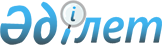 Қазақстан Республикасы Үкіметінің 2004 жылғы 19 наурыздағы N 345 қаулысына өзгеріс енгізу туралыҚазақстан Республикасы Үкіметінің 2007 жылғы 22 қазандағы N 985 Қаулысы

      Қазақстан Республикасының Үкіметі  ҚАУЛЫ ЕТЕДІ : 

      1. "Қазақстан Республикасының орнықты даму жөніндегі кеңесі туралы"»Қазақстан Республикасы Үкіметінің 2004 жылғы 19 наурыздағы N 345  қаулысына (Қазақстан Республикасының ПҮАЖ-ы, 2004 ж., 15, 186-құжат) мынадай өзгеріс енгізілсін: 

      көрсетілген қаулыға қосымша осы қаулыға қосымшаға сәйкес жаңа редакцияда жазылсын. 

      2. Осы қаулы қол қойылған күнінен бастап қолданысқа енгізіледі.        Қазақстан Республикасының 

      Премьер-Министрі 

Қазақстан Республикасы 

Үкіметінің     

2007 жылғы«22 қазандағы 

N 985 қаулысына  

қосымша      Қазақстан Республикасы 

Үкіметінің     

2004 жылғы 19 наурыздағы 

N 345 қаулысына  

қосымша       Қазақстан Республикасының орнықты даму жөніндегі 

кеңесінің құрамы Мәсімов                  - Қазақстан Республикасының 

Кәрім Қажымқанұлы          Премьер-Министрі, төраға Шөкеев                   - Қазақстан Республикасы 

Өмірзақ Естайұлы           Премьер-Министрінің орынбасары, 

                           төрағаның орынбасары Ысқақов                  - Қазақстан Республикасының 

Нұрлан Әбділдаұлы          Қоршаған ортаны қорғау министрі, 

                           төрағаның орынбасары Сұлтанов                 - Қазақстан Республикасының 

Бақыт Тұрлыханұлы          Экономика және бюджеттік жоспарлау 

                           министрі, төрағаның орынбасары Сапарбаев                - Қазақстан Республикасының Еңбек 

Бердібек Машбекұлы         және халықты әлеуметтік қорғау 

                           министрі, төрағаның орынбасары Бекнияз                  - Қазақстан Республикасы Қоршаған 

Болат Қабыкенұлы           ортаны қорғау министрлігі Орнықты 

                           даму және ғылыми-талдамалық 

                           қамтамасыз ету департаментінің 

                           директоры, хатшы Ахметов                  - Қазақстан Республикасының Көлік 

Серік Нығметұлы            және коммуникация министрі Балиева                  - Қазақстан Республикасының 

Зағипа Яхянқызы            Әділет министрі Дерновой                 - Қазақстан Республикасының 

Анатолий Григорьевич       Денсаулық сақтау министрі Ертісбаев                - Қазақстан Республикасының 

Ермұхамет Қабиденұлы       Мәдениет және ақпарат министрі Есімов                   - Қазақстан Республикасының 

Ахметжан Смағұлұлы         Ауыл шаруашылығы министрі Мыңбаев                  - Қазақстан Республикасының 

Сауат Мұхаметбайұлы        Энергетика және минералдық 

                           ресурстар министрі Коржова                  - Қазақстан Республикасының 

Наталья Артемовна          Қаржы министрі Оразбақов                - Қазақстан Республикасының 

Ғалым Ізбасарұлы           Индустрия және сауда министрі Тәжин                    - Қазақстан Республикасының 

Марат Мұханбетқазыұлы      Сыртқы істер министрі Түймебаев                - Қазақстан Республикасының 

Жансейіт Қансейітұлы       Білім және ғылым министрі Мамин                    - Астана қаласының әкімі 

Асқар Ұзақбайұлы  Наймушина                - Ақмола облысы әкімінің 

Ольга Вадимовна            орынбасары Бурлаков                 - Қазақстан Республикасының 

Леонид Николаевич          Парламенті Сенатының депутаты 

                           (келісім бойынша) Нығматулин               - Қазақстан Республикасы 

Ерлан Зайроллаұлы          Парламентінің Мәжілісі Экология 

                           және табиғатты пайдалану 

                           мәселелері комитетінің төрағасы 

                           (келісім бойынша) Бобров                   - Қазақстан Республикасы 

Владимир Яковлевич         Парламентінің Мәжілісі 

                           Экономикалық реформа және 

                           өңірлік даму комитетінің төрағасы 

                           (келісім бойынша) Сәрсенбай                - Қазақстан Республикасы 

Нұрлан Алдабергенұлы       Президентінің Әкімшілігі 

                           Мемлекеттік бақылау және 

                           ұйымдастыру жұмысы бөлімінің 

                           мемлекеттік инспекторы 

                           (келісім бойынша) Астанина                 - "Greenwomen" экологиялық 

Лидия Александровна        жаңалықтар агенттігі қоғамдық 

                           кеңесінің төрайымы 

                           (келісім бойынша) Атаханова                - Қазақстан Республикасының 

Қайша Якубқызы             үкіметтік емес ұйымдары 

                           экологиялық форумының төрайымы 

                           (келісім бойынша) Баталов                  - Қазақстан Республикасының 

Райымбек Әнуарұлы          кәсіпкерлері форумының төрағасы 

                           (келісім бойынша) Бөгенбаева               -»"Қазақстан жастары конгресі" 

Ақмарал Жарасқызы          заңды тұлғалар ұйымының  

                           атқарушы директоры 

                           (келісім бойынша) Дарынов                  -»"Қазақстан фермерлер одағы" 

Әуезхан Камешұлы»          республикалық қоғамдық 

                           бірлестігінің аппарат басшысы 

                           (келісім бойынша) Есекин                   - Азия-Тынық мұхит Экология 

Болат Қамалбекұлы          және Даму кеңесінің мүшесі 

                           (келісім бойынша) Жұрынов                  - Қазақстан Республикасы Ғылым 

Мұрат Жұрынұлы             академиясының президенті 

                           (келісім бойынша) Корчевский               - Денсаулық сақтау және 

Андрей Александрович       экожобалау орталығының директоры, 

                           Қазақстан экологиялық аудиторлар 

                           палатасының президенті, Қазақстан 

                           Республикасы Қоршаған ортаны 

                           қорғау министрінің перспективалық 

                           даму және ғылым жөніндегі штаттан 

                           тыс кеңесшісі (келісім бойынша) Мұқашев                  - Қазақстан Республикасы 

Сиязбек Өнербекұлы         Кәсіподақтар федерациясының 

                           төрағасы (келісім бойынша) Сафронова                - Қазақстан Республикасының 

Антонина Сегизмундовна     орнықты дамуы үшін қазақстандық 

                           табиғат пайдаланушылар 

                           қауымдастығының президенті 

                           (келісім бойынша) 
					© 2012. Қазақстан Республикасы Әділет министрлігінің «Қазақстан Республикасының Заңнама және құқықтық ақпарат институты» ШЖҚ РМК
				